Thank you Letter to The Principal After The InterviewFrom,Hyatt Kramer 1011 Massa Av.Kent ID 63725(659) 551-338911-11-2019To,Howard HaydenP.O. Box 847 8019 Facilisis Street Joliet SC 73490Subject: (**************) Dear Howard Hayden,[I would prefer dear or respected, the choice is yours]I had a pleasant time while interviewed by you. Initially, I was nervous and bit distracted, but after getting interviewed by you I'm feeling very relaxed and confident.Thank you so much for giving me this opportunity and also to get me selected for the applied post. I'm grateful to you and would put my best efforts to do justice to this position.Thanks a lot.Yours faithfully, (Your Signature) Hyatt Kramer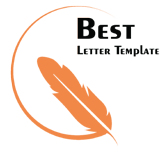 